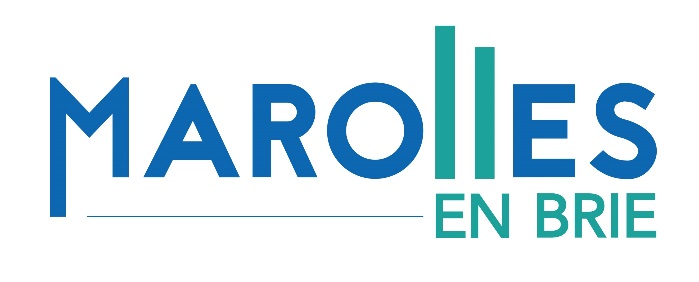 INSCRIPTION AU CENTRE DE LOISIRSVACANCES DE NOËL 2023Renseignements concernant l’enfant :La date de clôture des inscriptions est fixée au 07/12/2023 (dans la limite des places disponibles).Pour les ½ journées, une seule ouverture du portail, entre 13h et 13h30.Le règlement s’effectue à la réception de la facture et avant les vacances concernées. Dès le paiement effectué, aucune modification ou annulation ne sera prise en compte, sauf en cas d’absence exceptionnelle (Cf. Règlement intérieur). L’avoir correspondant sera déduit d’une facture, sur le même type de prestations. Des pénalités seront appliquées pour toutes les prestations réservées et non-consommées (50% du tarif habituel en plus). Le règlement s’effectue directement au service scolaire (scolaire@marollesenbrie.fr) ou via le portail famille.Nom :Prénom :Date de naissance :Ecole : Classe :Semaine du 01 au 05/01/2024Semaine du 01 au 05/01/2024Semaine du 01 au 05/01/2024Semaine du 01 au 05/01/2024Semaine du 01 au 05/01/2024Matin + RepasAprès-midiJournée + RepasLundi01FERIEFERIEFERIEMardi 02Mercredi03Jeudi04Vendredi05Signature :Date :